Supplemental material 3Figures S1-S21Figure S1Forest plot for child-reported PTSD symptoms at three to four monthsFigure S2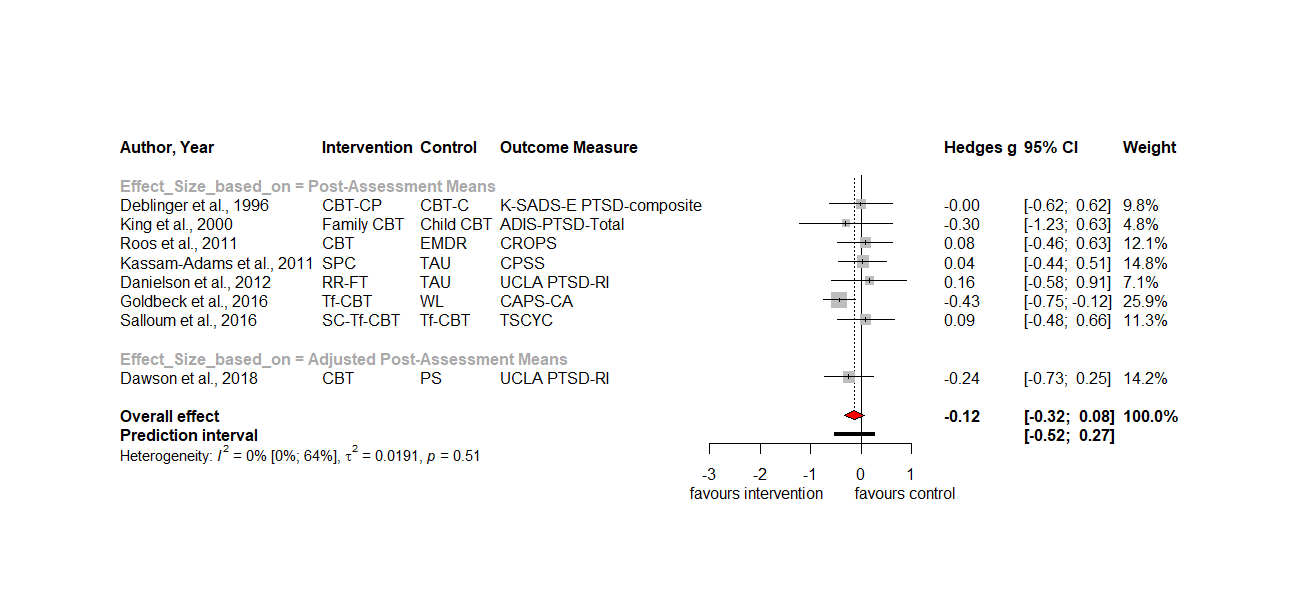 Forest plot for child-reported PTSD symptoms at six months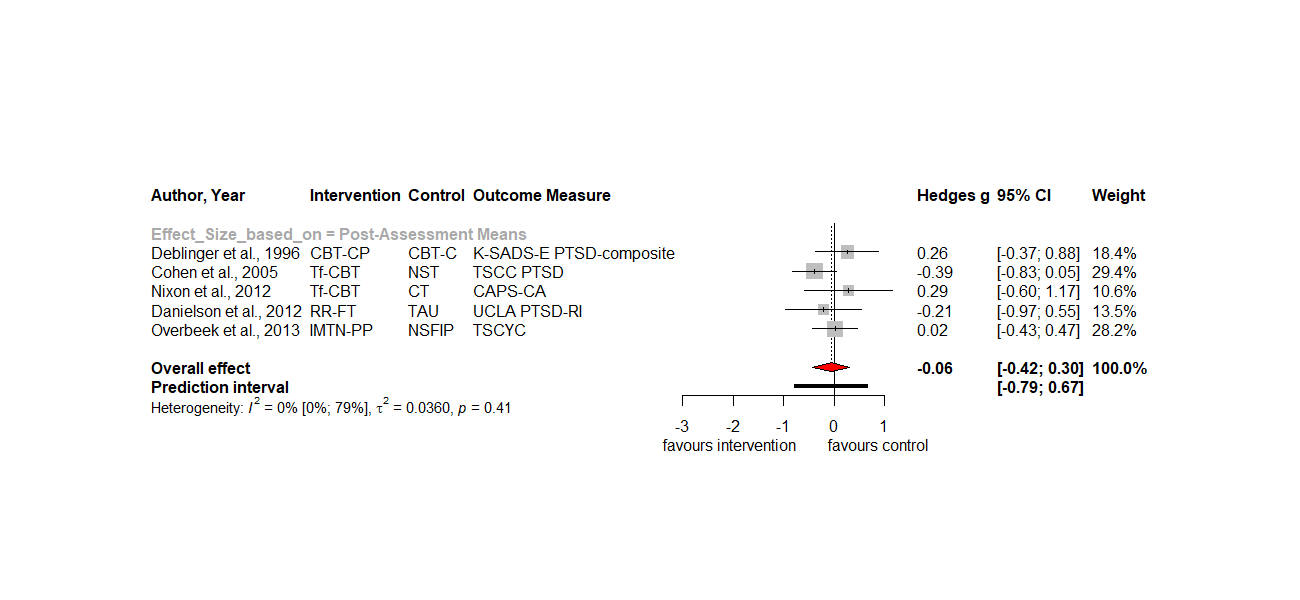 Figure S3Forest plot for child-reported PTSD symptoms at twelve months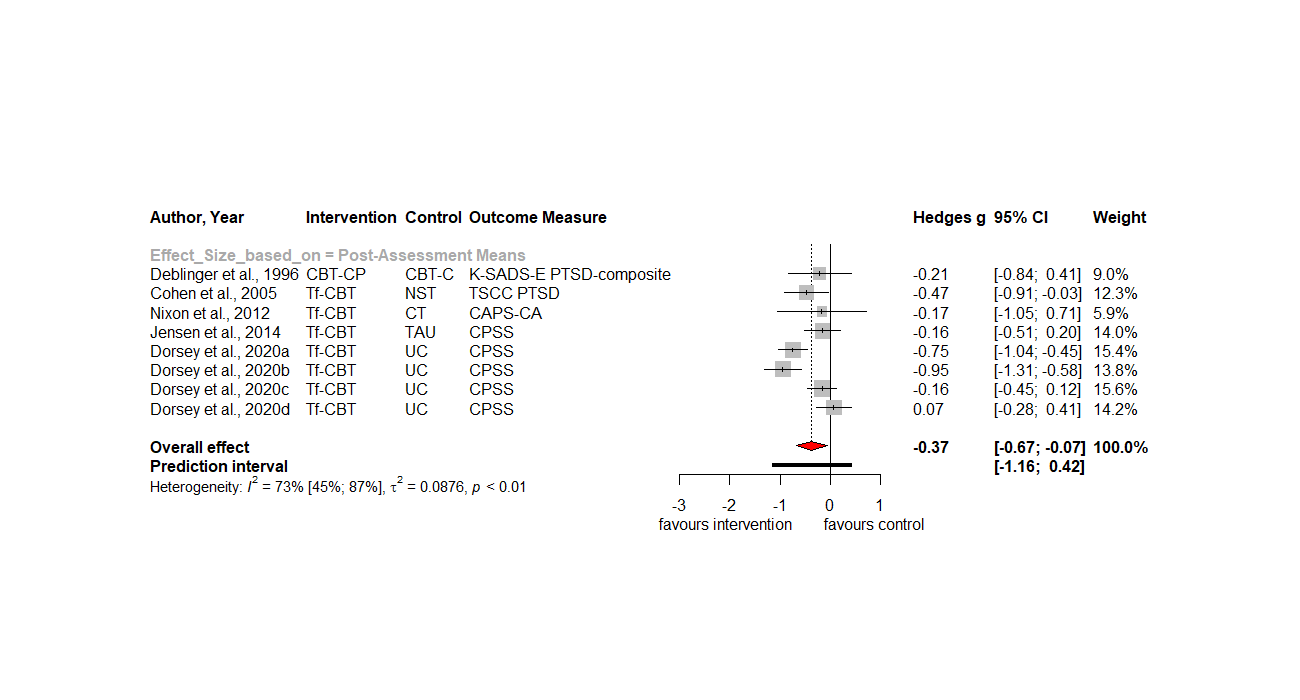 Figure S4Forest plot for parent-reported PTSD symptoms at three months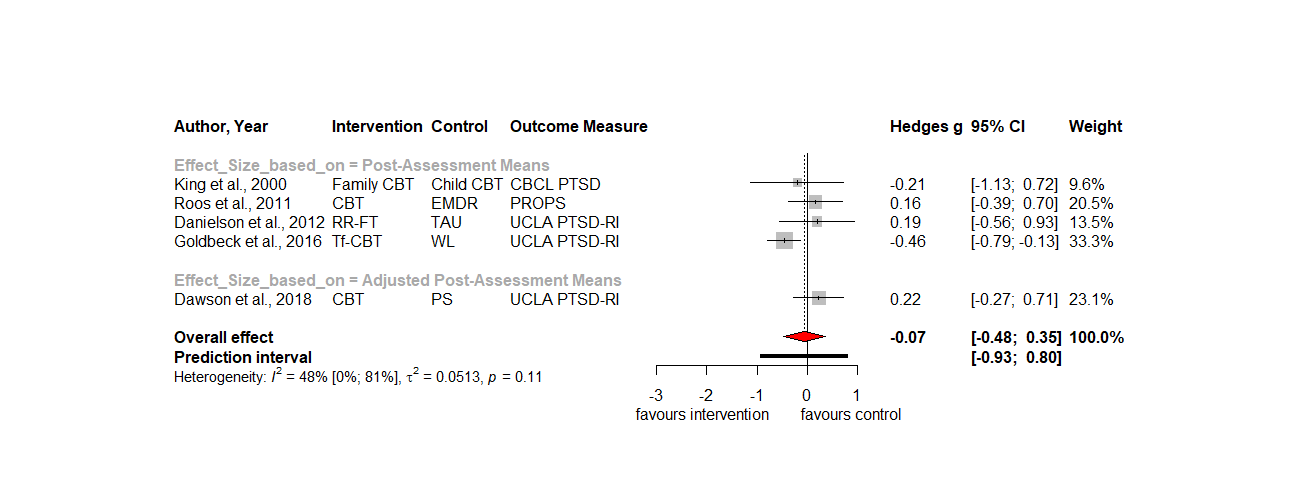 Figure S5Forest plot for parent-reported PTSD symptoms at twelve months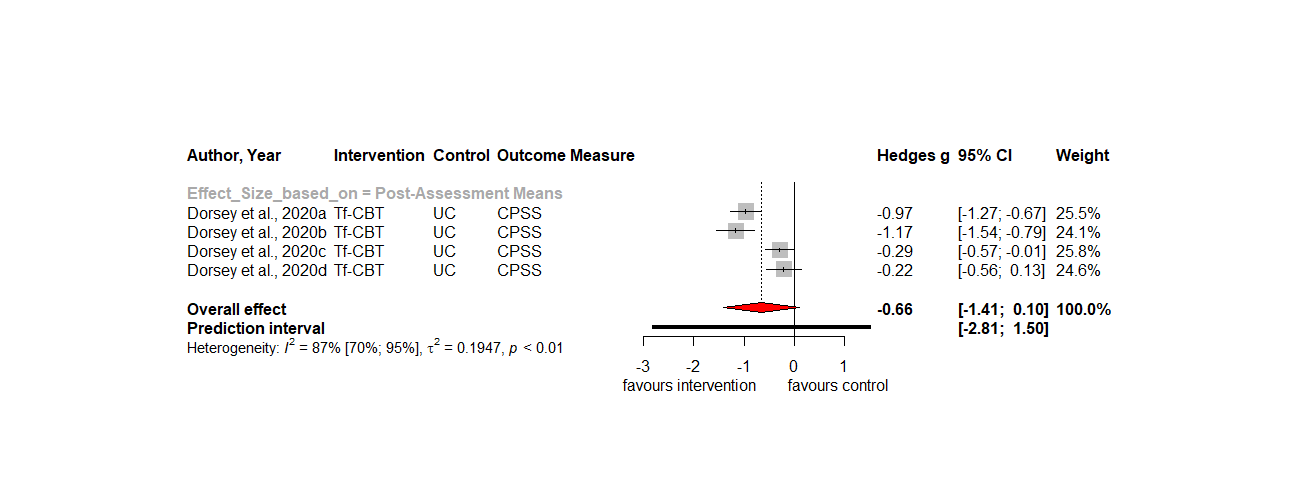 Figure S6Forest plot for child-reported depressive symptoms at three to four months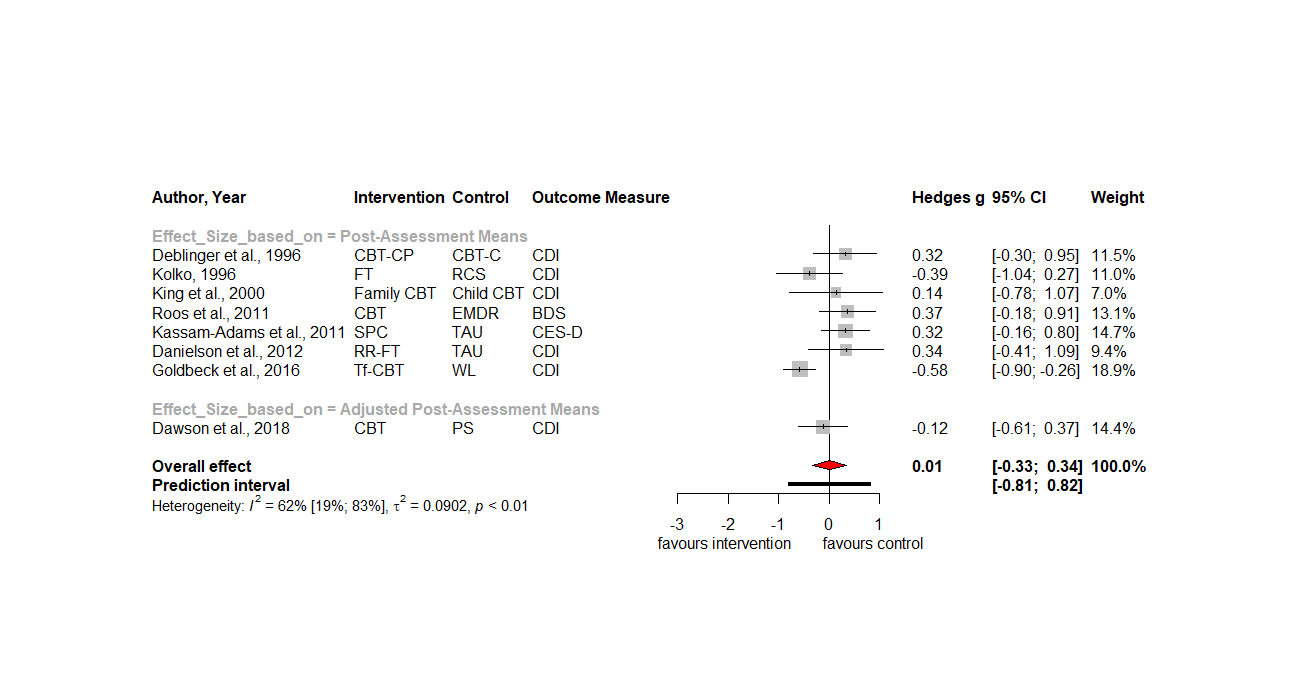 Figure S7Forest plot for child-reported depressive symptoms at six months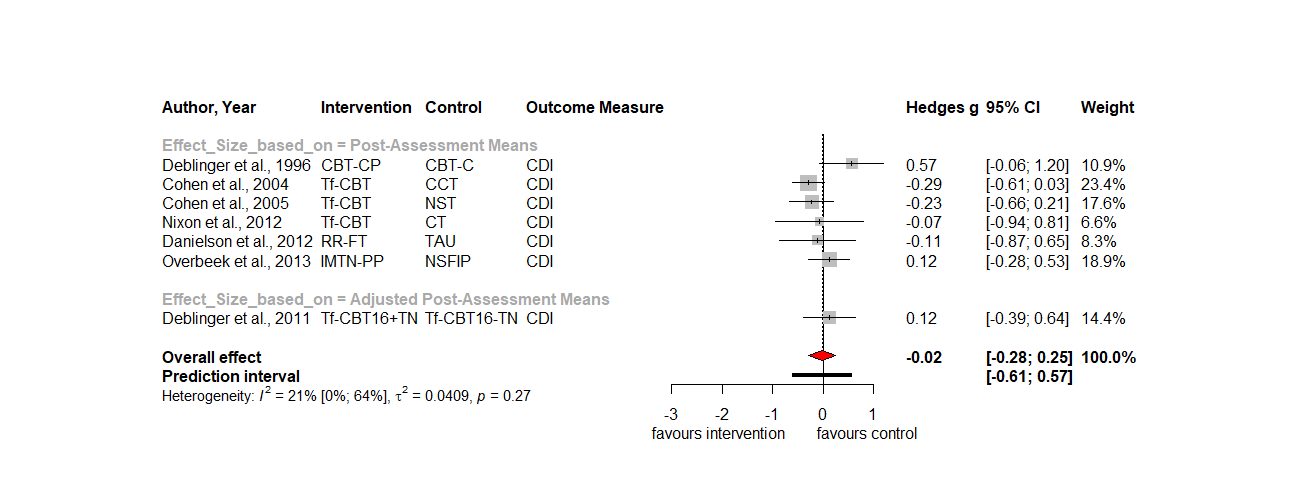 Figure S8Forest plot for child-reported depressive symptoms at twelve months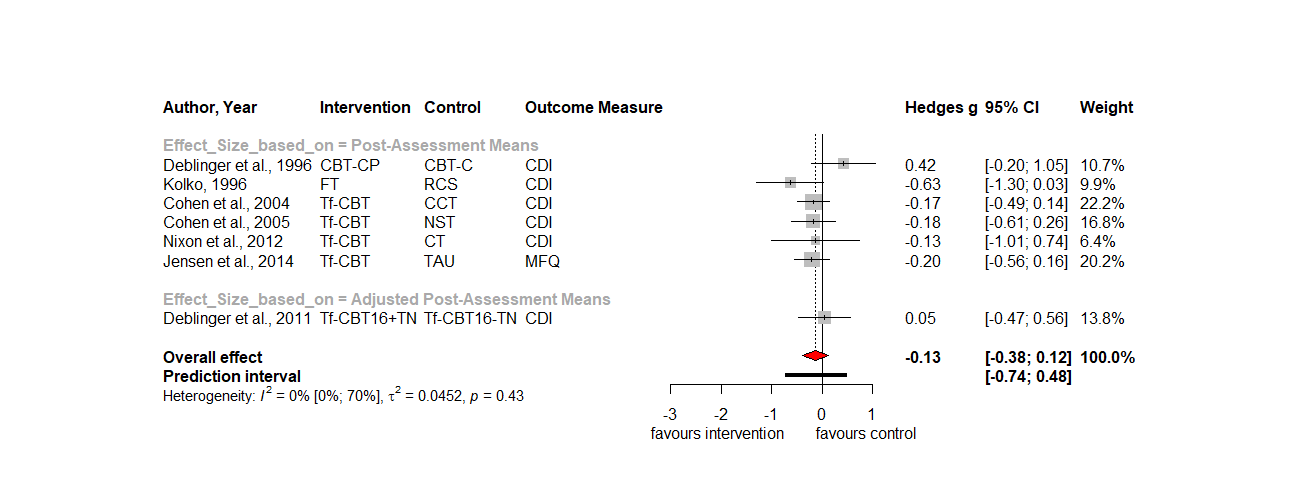 Figure S9Forest plot for child-reported anxiety symptoms at three to four months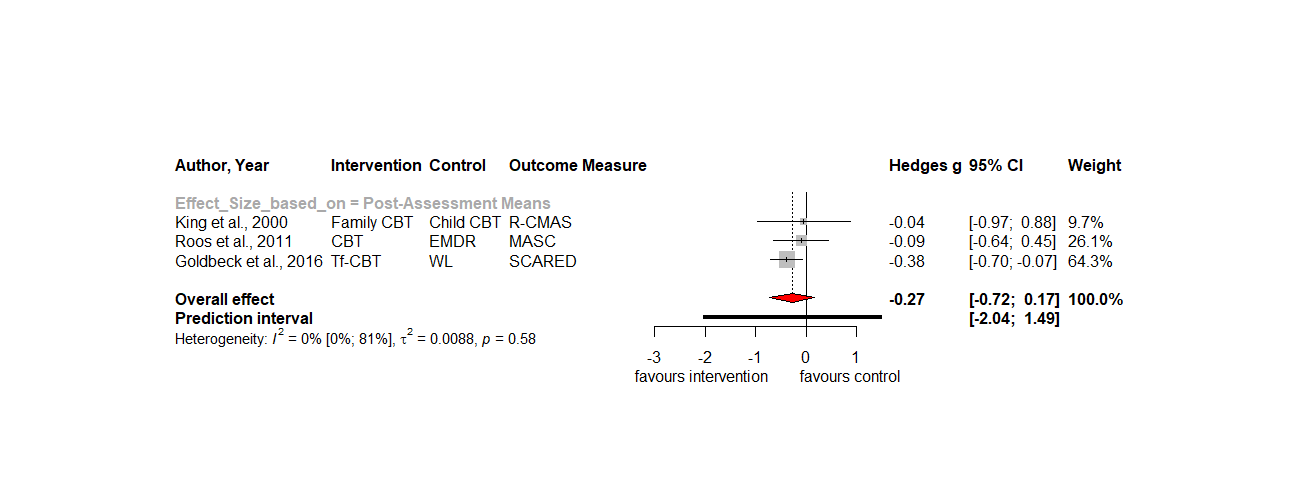 Figure S10Forest plot for child-reported anxiety symptoms at six months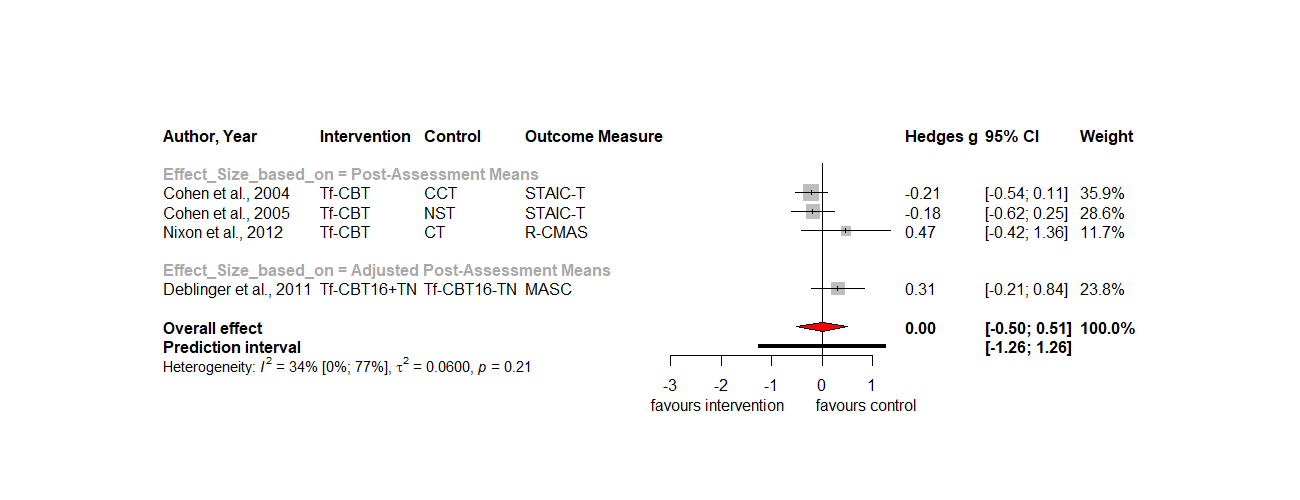 Figure S11Forest plot for child-reported anxiety symptoms at twelve months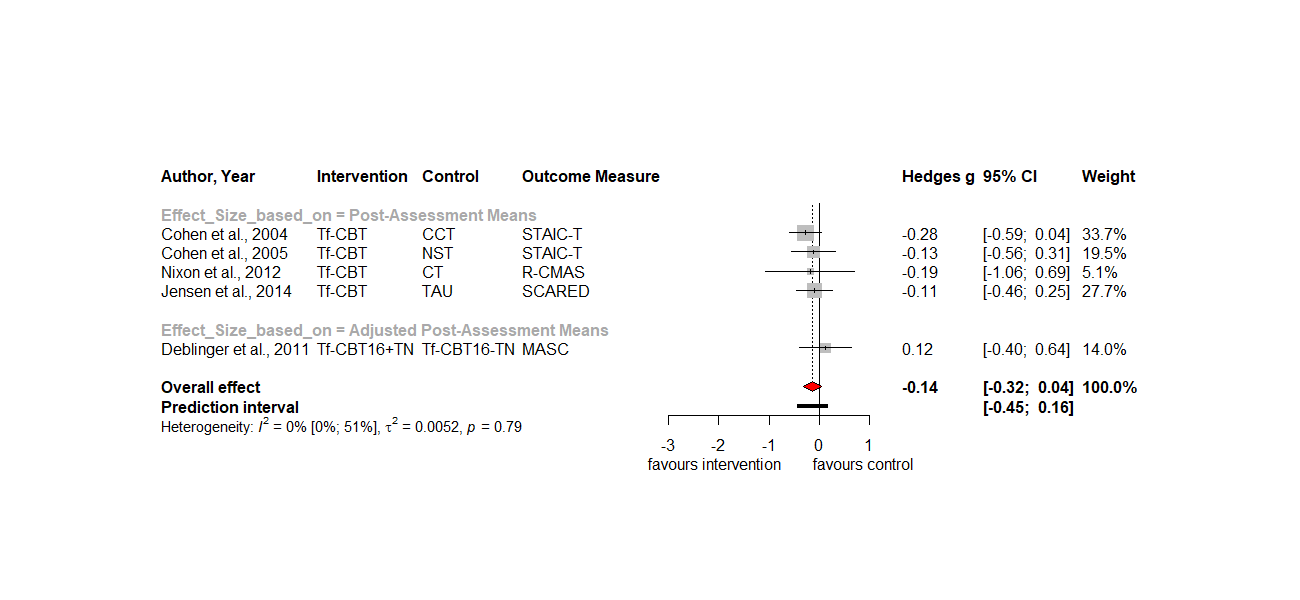 Figure S12Forest plot for child-reported internalizing symptoms at twelve months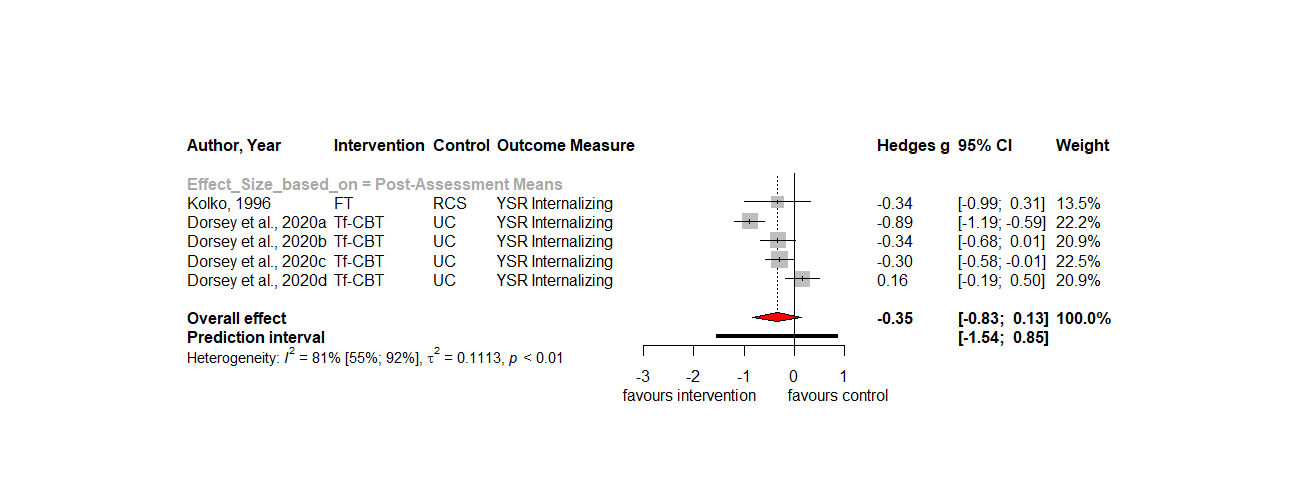 Figure S13Forest plot for internalizing symptoms at three to four months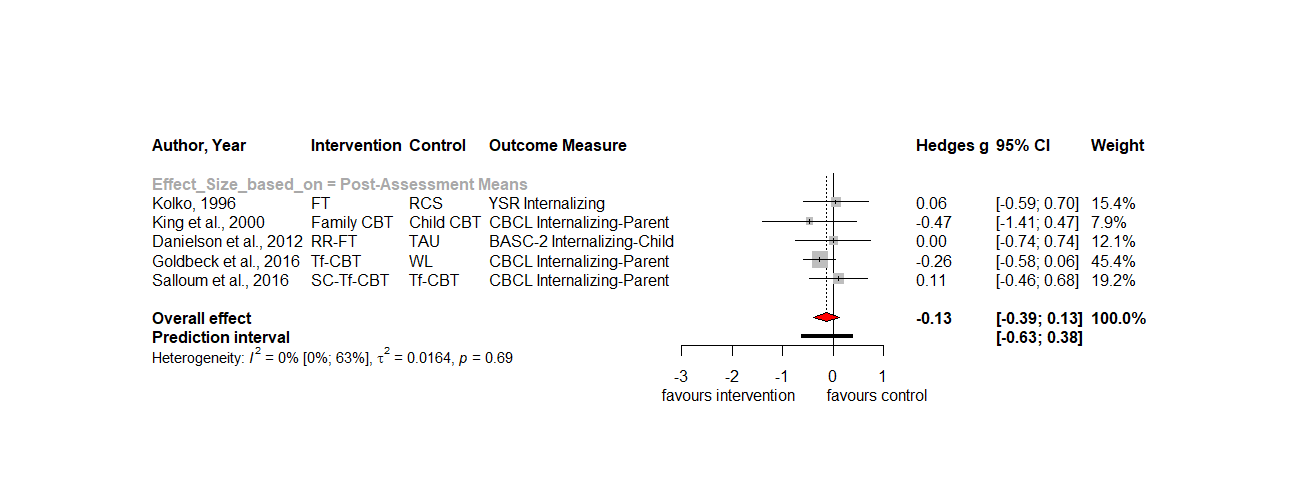 Figure S14Forest plot for internalizing symptoms at six months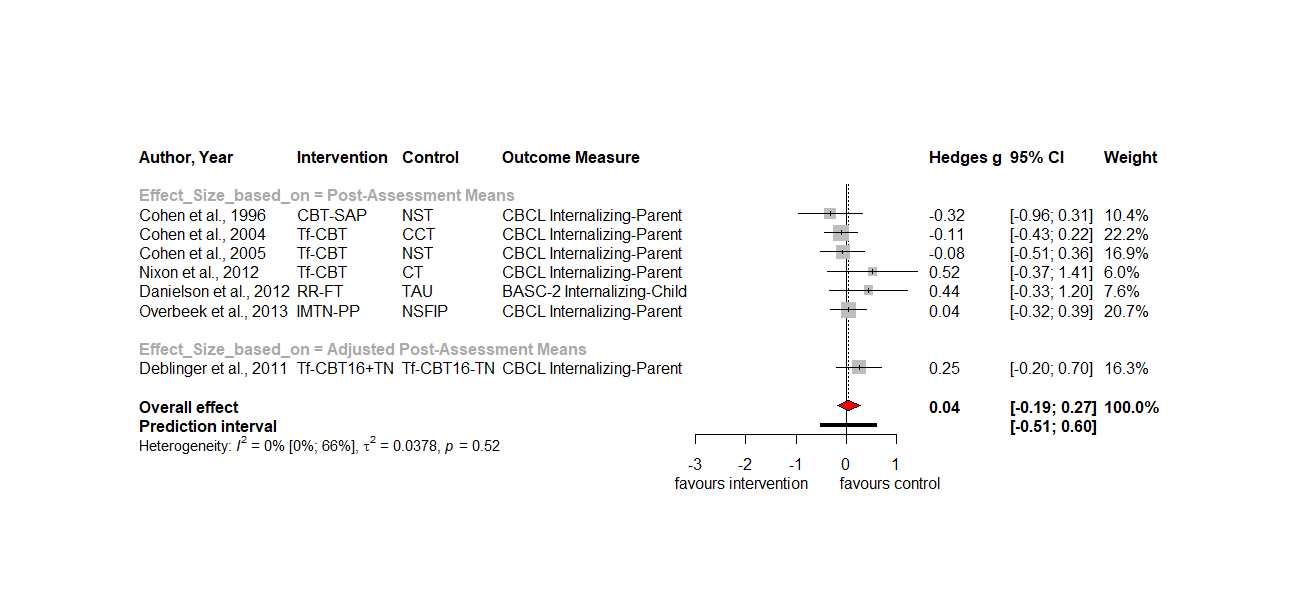 Figure S15Forest plot for parent-reported internalizing symptoms at twelve months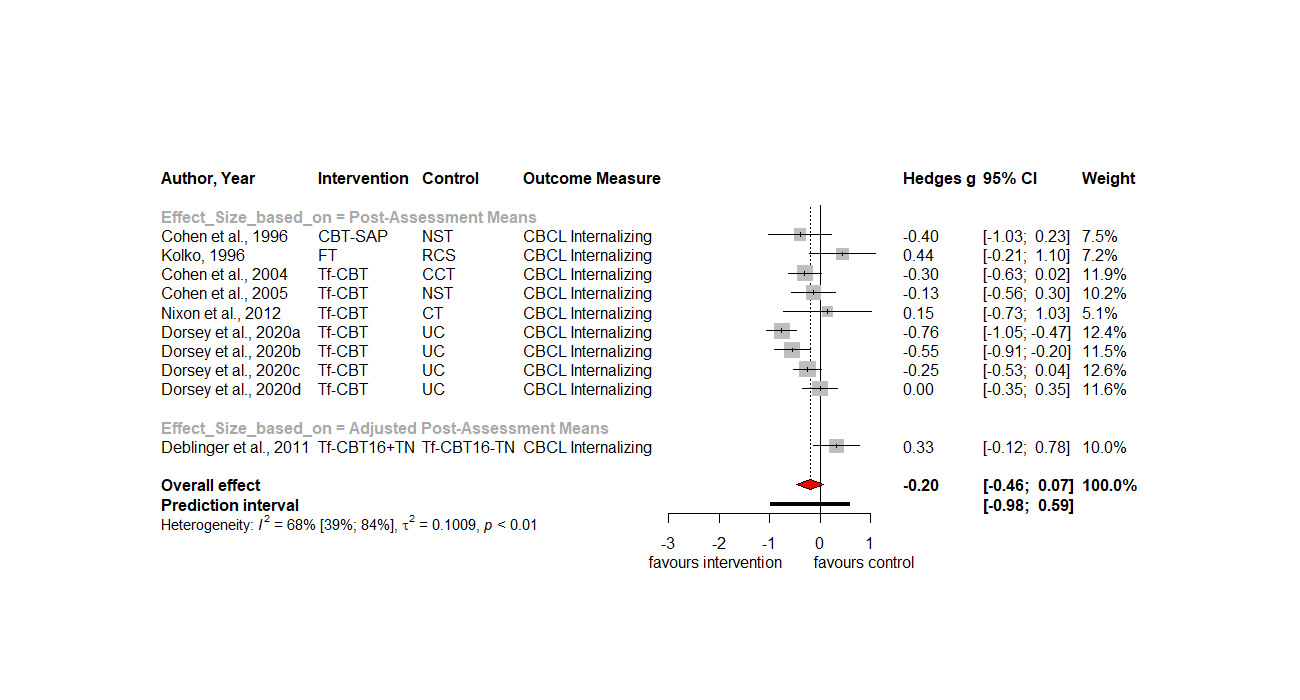 Figure S16Forest plot for child-reported externalizing symptoms at twelve months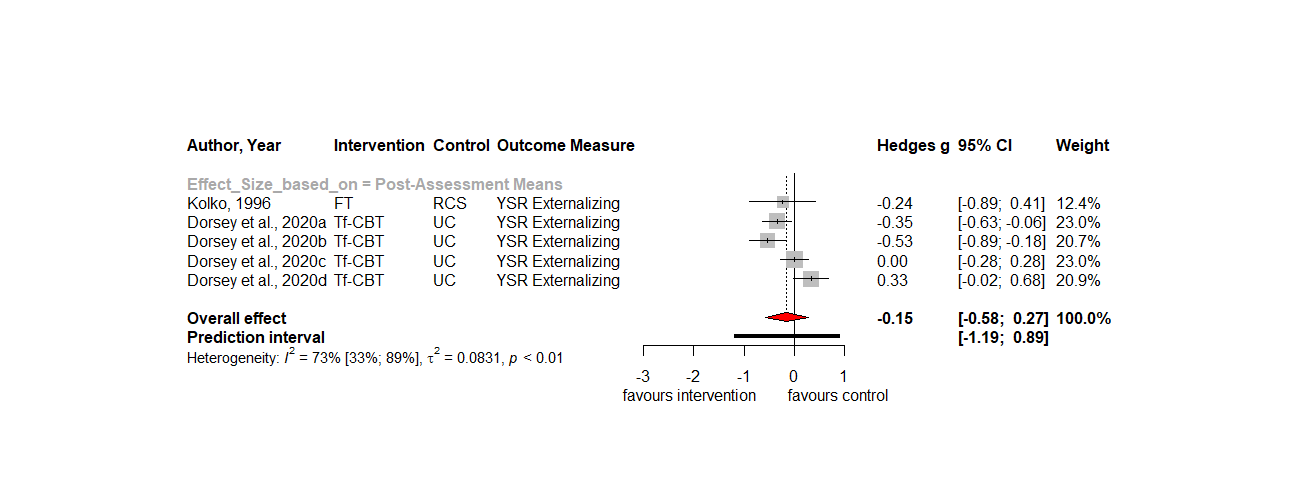 Figure S17Forest plot for externalizing symptoms at three to four months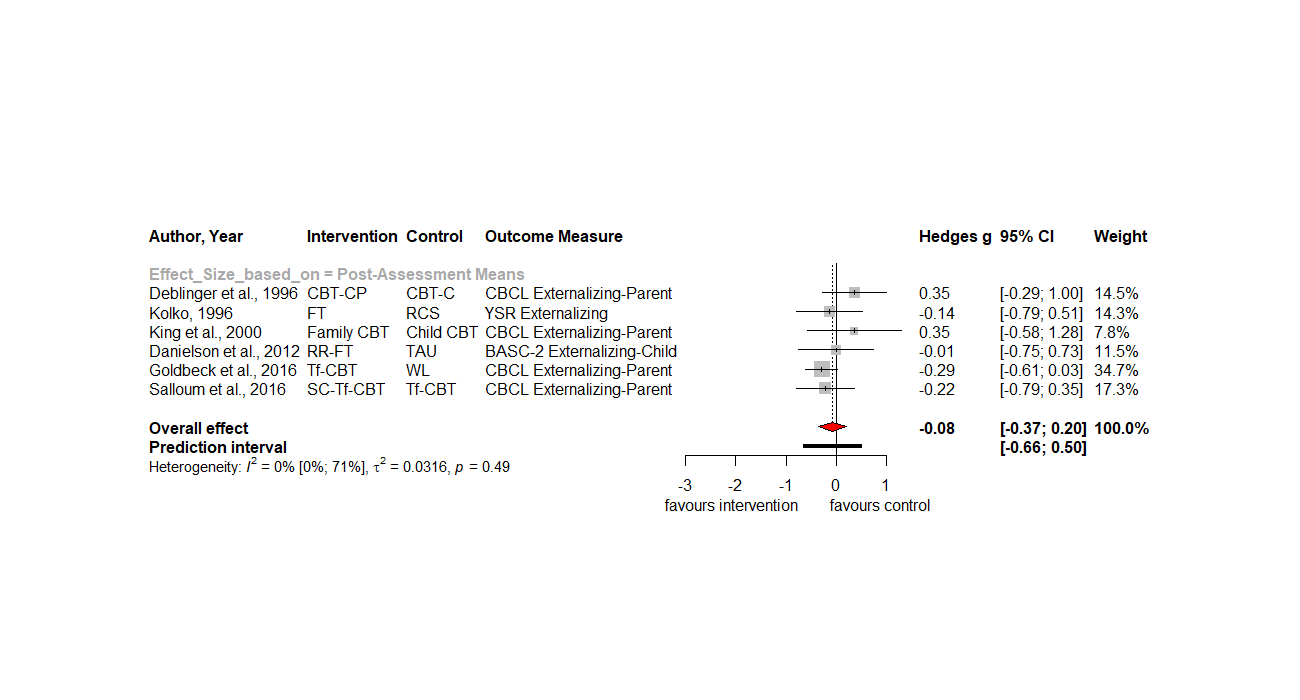 Figure S18Forest plot for externalizing symptoms at six months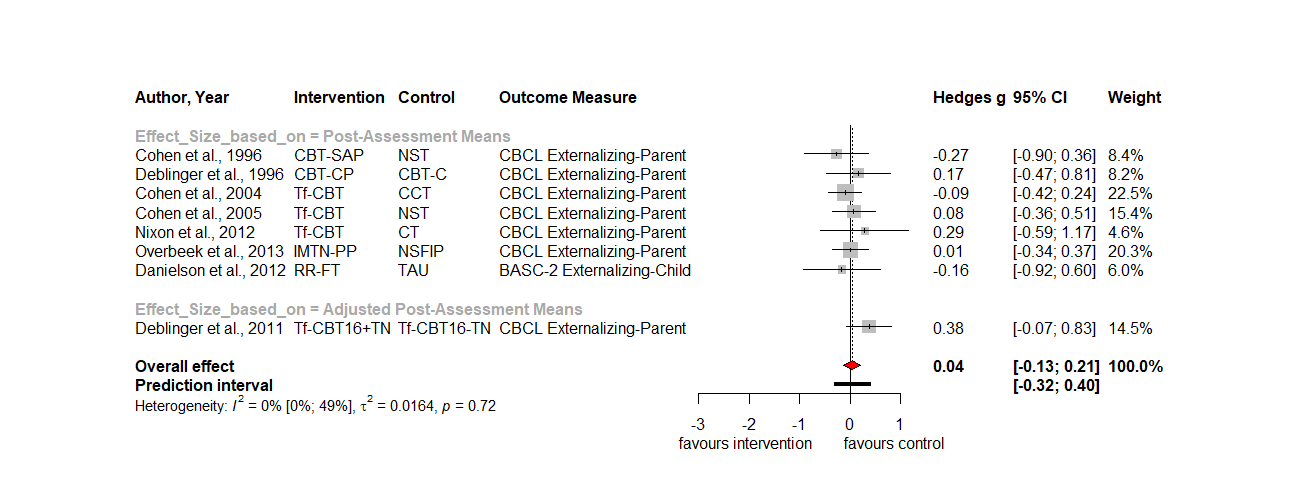 Figure S19Forest plot for parent-reported externalizing symptoms at twelve months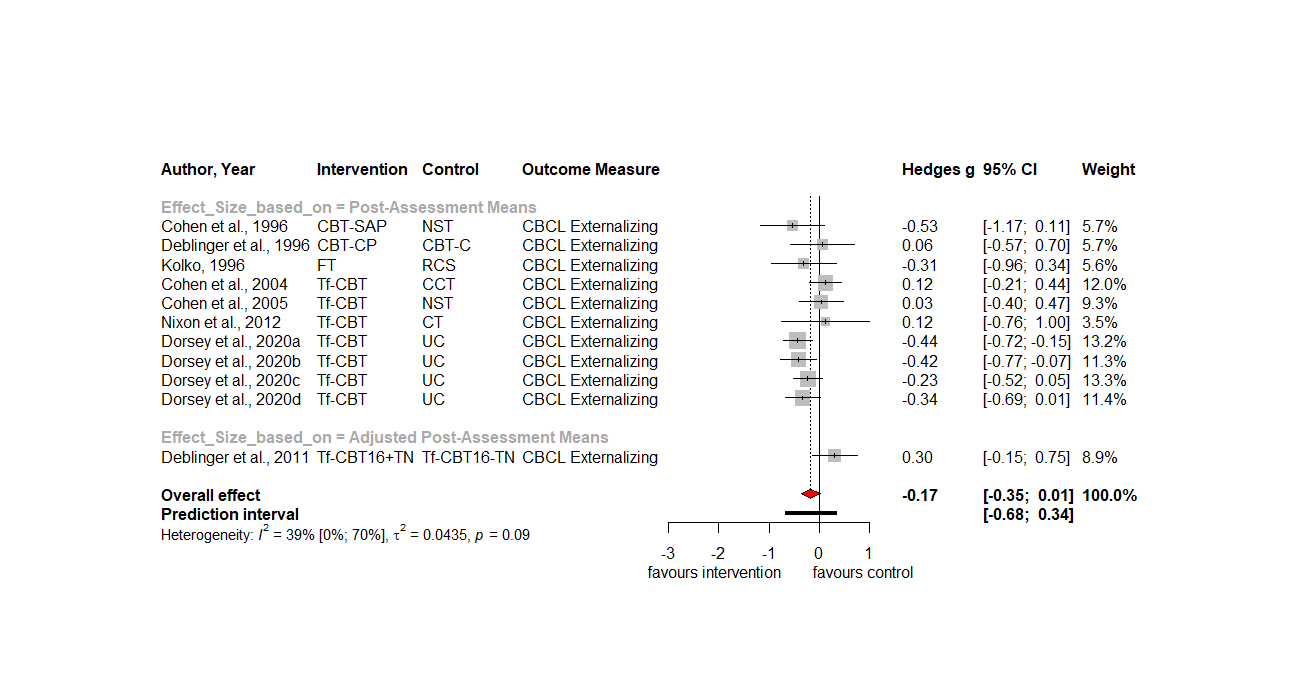 Figure S20Forest plot for behavior problems at six months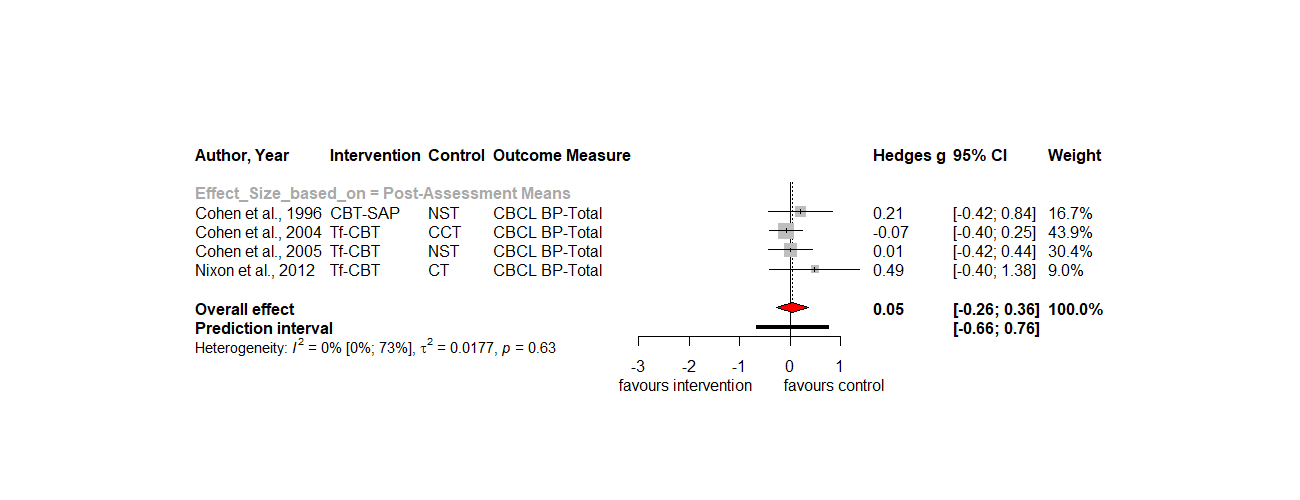 Figure S21Forest plot for behavior problems at twelve months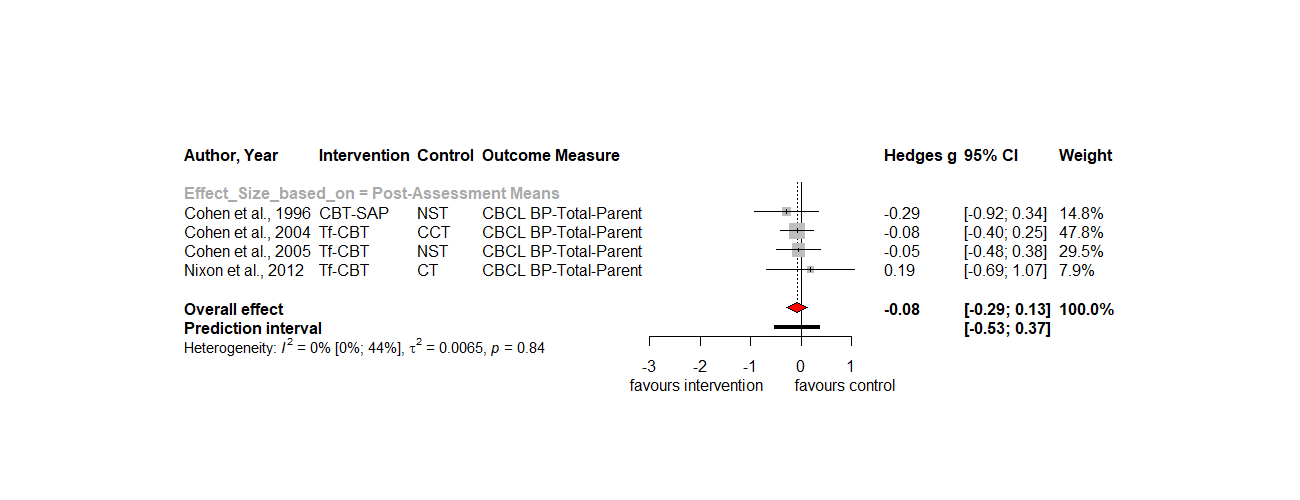 